UNIONE COMUNI DELLA TREXENTA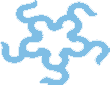 Senorbì – Gesico – Guamaggiore – Guasila – Ortacesus – Suelli – Selegas – Siurgus Donigala - PimentelVia Campiooi 16 – 09040 Senorbì – SUD SARDEGNA Tel. 070/9829040 CF: 92121000928COMUNE DI SELEGAS Provincia Sud SardegnaIl sottoscritto __________________________________________, C.F. ______________________ nato a ________________________________________________ il ___________________, residente a______________________________ in via ____________________________________ Telefono ________________________________, titolare di utenze Tari nel Comune di Selegas, ai fini dell’invio di avvisi bonari di pagamento, informazioni e comunicazioni varie relativi all’applicazione del Tributo sui Rifiuti Comunali TARI e nell’ottica della riduzione dei costi di gestione del tributo stessoAUTORIZZAL’Unione dei Comuni della Trexenta e il Comune di Selegas a utilizzare in via esclusiva il seguente indirizzo di posta elettronica e/o di posta elettronica certificata (per le aziende in particolare):_______________________________________@_______________________________________scrivere in modo chiaro e leggibileSi impegna inoltre a comunicare eventuali variazioni dell’indirizzo all’ufficio tributi del Comune e dichiara di aver preso visione della scheda di Informativa effettuata ai sensi dell’art. 13 del D. Lgs. 196/03 riportata nel retro di questo foglio.In fede___________________________________________________(Firma per esteso)Allega copia di documento di identità in corso di validità.INFORMATIVA SUL TRATTAMENTO DEI DATI PERSONALI (Artt. 13 e 14 Regolamento UE 2016/679 “GDPR”)L’unione dei comuni della TREXENTA e il comune di Selegas La/Vi informano che, ai sensi degli articoli 13 e 14 del Regolamento (UE) n. 2016/679 “GDPR” (General Data Protection Regulation), tratta i Suoi/Vostri dati personali al fine dello svolgimento delle proprie funzioni istituzionali, nel rispetto dei diritti e delle libertà fondamentali, nonché della Sua/Vostra dignità, con particolare riferimento alla riservatezza, all'identità personale ed al diritto alla protezione dei dati personali. Il “Titolare del trattamento” è L’UNIONE DEI COMUNI DELLA TREXENTA nella persona del Presidente quale Suo legale rappresentante pro tempore, con sede in SENORBÌ nella via CAMPIOOI 16 C.A.P. 09040 C.F. 92121000928 tel: 070.9829040, PEC: protocollotrexenta@pec.it. C.F. 92121000928 tel: 070.9829040, PEC: protocollotrexenta@pec.it e il COMUNE DI SELEGAS nella persona del Sindaco quale Suo legale rappresentante pro tempore, con sede in SELEGAS nella via U.DAGA,  4 C.A.P. 09040, PEC: protocollo@pec.comune.selegas.ca.it C.F. 80018170920. Il Responsabile della Protezione dei Dati (RPD/DPO) nominato, i cui dati integrali di contatto sono rinvenibili nella sezione amministrazione trasparente del sito internet istituzionale dell’Ente, è contattabile ai seguenti recapiti: e-mail : privacy@comune.it  PEC: privacy@pec.comune.it. Il trattamento dei Suoi/Vostri dati personali è lecito in quanto effettuato esclusivamente per l’esecuzione dei compiti di interesse pubblico o connessi all’esercizio di pubblici poteri di cui è investito il Titolare del trattamento (art. 6, par. 1, lett. e, “GDPR”), per gli adempimenti previsti da norme di legge o di regolamento alle quali è soggetto il Titolare del trattamento (art. 6, par. 1, lett. c, “GDPR”), ovvero per l’esecuzione di un contratto di cui l’interessato è parte o per l’esecuzione di misure precontrattuali adottate su richiesta dello stesso (art. 6, par. 1, lett. b, “GDPR”). Più precisamente, i Suoi/Vostri dati personali a proprietà sono utilizzati al fine dell’emissione di avviso di pagamento TARI, nonché di tutti gli atti eventualmente conseguenti e non sono comunicati a soggetti terzi, salvo che la comunicazione sia imposta da obblighi di legge o sia strettamente necessaria per l’adempimento delle richieste (es: Autorità giudiziaria o di pubblica sicurezza, soggetti istanti ai sensi della Legge 241/1990 e ss.mm.ii e del D.Lgs. 33/2013 e ss.mm.ii., altri soggetti pubblici per finalità istituzionali, responsabili del trattamento espressamente nominati ex art. 28 GDPR ecc.). Inoltre, i Suoi/Vostri dati potranno essere soggetti a diffusione esclusivamente in forza di quanto previsto dagli obblighi in tema di pubblicità legale e di trasparenza e nel rispetto del principio di minimizzazione dei dati stessi. I Suoi/Vostri dati sono trattati esclusivamente da personale dell’Ente espressamente designato/autorizzato ai sensi dell’art. 2-quaterdecies del D.Lgs. 196/2003, nel rispetto dei principi di cui all’art. 5 “GDPR” ed, in particolare, in osservanza dei principi liceità, correttezza, trasparenza, esattezza, integrità, riservatezza, minimizzazione rispetto alle finalità di raccolta e di successivo trattamento. Il trattamento è effettuato con sistemi manuali ed automatizzati atti a memorizzare, gestire e trasmettere i dati stessi, con logiche strettamente correlate alle finalità stesse, sulla base dai dati in nostro possesso e con l’impegno da parte Sua/Vostra di comunicarci tempestivamente eventuali correzioni. I dati trattati vengono protetti attraverso l’impiego di adeguate misure di sicurezza, organizzative, tecniche e fisiche, per tutelare le informazioni dall’alterazione, dalla distruzione, dalla perdita, dal furto o dall’utilizzo improprio o illegittimo. I dati personali trattati non sono oggetto di un processo decisionale automatizzato, compresa la profilazione, e non sono trasferiti verso Paesi terzi. I dati sono trattati per tutto il tempo necessario alla conclusione del procedimento e, successivamente, saranno conservati in conformità alle norme sulla conservazione della documentazione amministrativa. Gli interessati possono esercitare in qualsiasi momento, mediante richiesta da inoltrare al Titolare del trattamento, anche per il tramite del DPO, ai recapiti sopraindicati, i diritti di cui agli artt. 15-22 GDPR (es: accesso, rettifica, cancellazione, limitazione, opposizione). Inoltre, qualora il Titolare del trattamento decida di esternalizzare il trattamento e nominare un Responsabile del trattamento, si assicurerà, tramite istruzioni precise ed una espressa designazione ai sensi dell’art. 28 “GDPR”, che questi sia in grado di svolgere i suoi compiti in modo tale che il Titolare non abbia difficoltà a dar seguito all’esercizio dei diritti in questione nei tempi fissati dal “GDPR”. L’esercizio dei diritti sopra riportati potrà essere ritardato, limitato o escluso, secondo quanto previsto dall’art. 2-undecies del D.Lgs. 196/2003. Il modulo per l’esercizio dei diritti è disponibile sul sito internet dell’Autorità Garante per la Protezione dei Dati Personali. Fatto salvo ogni altro ricorso amministrativo o giurisdizionale, l’interessato ha il diritto di proporre reclamo all’Autorità garante per la protezione dei dati personali. Maggiori informazioni ed un modello di reclamo sono disponibili nel sito internet dell’Autorità Garante per la Protezione dei Dati Personali